Complete and submit this form, along with a U.S. Soccer Referee Report, to the appropriate competition authorities (e.g., local league, tournament director, cup coordinator, etc.) as directed for the dismissal of team officials, sending-off offenses, serious injuries, game abandonment or other substantial occurrences.  For instances of referee assault or referee abuse, complete and submit this form, along with a U.S. Soccer Referee Report, to the appropriate competition authorities (e.g., local league, tournament director, cup coordinator, etc.), State President with jurisdiction for the competition and State Referee Administrator.  Home Team:											Score:			Away Team:											Score:				Association/League:									Division/Age Group:									Game Number:									Game Date:										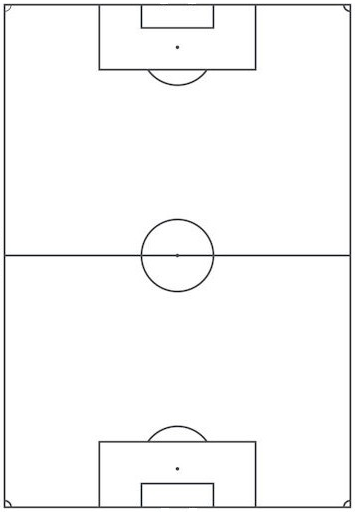 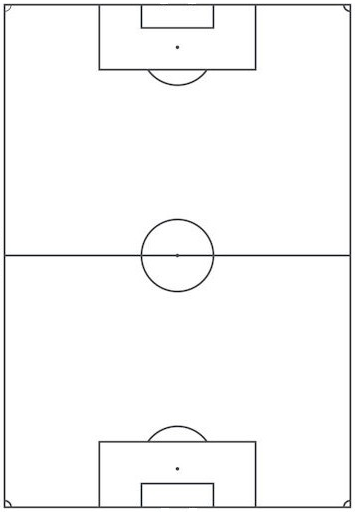 Name:												Date:			USSF ID Number:									Phone Number:									Email Address:									